Name _____________________________________________ Period_____ Date____________   AP Human Geography Unit 2 / Population and Migration / Guided NotesKnowledge of the geographic patterns and characteristics of human populations facilitates understanding of cultural, political, economic, and urban systemsPopulations grow and decline over time and spaceCauses and consequences of migration are influenced by cultural, demographic, economic, environmental, and political factors Demography: _________________________________________________________________________ _______________________________________________________________________________________________________________________________________________________________________________________________________________________________________________________________A little information about World Population: _______________________________________________ _______________________________________________________________________________________________________________________________________________________________________________________________________________________________________________________________                                                    Population Growth the Earth GraphDensity:_______________________________________________________________________________ ___________________________________________________________________________________Concentration:________________________________________________________________________ __________________________________________________________________________________________________________________________________________________________________________population Distributions / Concentrations: _________________________________________________ ____________________________________________________________________________________________________________________________________________________________________________________________________________________________________________________________________________________________________________________________________________________US Population Distribution US Population Distribution : ______________________________________ _______________________________________________________________________________________________________________________________________________________________________________________________________________________________________________________________Ecumene, or portion of the earth’s surface that has permanent human settlement has expanded to cover most of the earth’s land area                                    Why are some land areas not part of the ecumene?Dry Lands______________________________________________________________________ ____________________________________________________________________________________________________________________________________________________________Wetlands: _____________________________________________________________________ ____________________________________________________________________________________________________________________________________________________________Cold Lands: ____________________________________________________________________ ____________________________________________________________________________________________________________________________________________________________High Lands: ____________________________________________________________________ ____________________________________________________________________________________________________________________________________________________________                                                       Places that Produce Low PopulationOver Population: ______________________________________________________________________ __________________________________________________________________________________________________________________________________________________________________________Carrying Capacity: _____________________________________________________________________ __________________________________________________________________________________________________________________________________________________________________________Local Scale: ___________________________________________________________________________ _____________________________________________________________________________________Global Scale: __________________________________________________________________________ _____________________________________________________________________________________Density: Methods used to calculate population densities the number of things—which could be people, animals, plants, or objects—in a certain area. The frequency something occursArithmetic density: ______________________________________________________________ ____________________________________________________________________________________________________________________________________________________________Physiological density_____________________________________________________________ ____________________________________________________________________________________________________________________________________________________________Agricultural density______________________________________________________________ ____________________________________________________________________________________________________________________________________________________________Housing density-________________________________________________________________ ____________________________________________________________________________________________________________________________________________________________Population Composition: A “composite” is something made of different parts       ______________________________________________________________________________________________________________________________________________________________________________________________________________________________________________________Development: _____________________________________________________________________ _________________________________________________________________________________Potential Workforce: ________________________________________________________________ __________________________________________________________________________________Dependency Ratio: _________________________________________________________________ ____________________________________________________________________________________________________________________________________________________________________Measuring Population: Population increases rapidly in places were more people are born than die, and it declines in places were deaths outnumber births. Populations also increase and decrease when people move in and outCrude Birth Rate: ___________________________________________________________________ ____________________________________________________________________________________________________________________________________________________________________Crude Death Rate: __________________________________________________________________ ____________________________________________________________________________________________________________________________________________________________________Natural Increase: ___________________________________________________________________ ____________________________________________________________________________________________________________________________________________________________________Fertility rate: ______________________________________________________________________ ____________________________________________________________________________________________________________________________________________________________________Infant Mortality Rate: _______________________________________________________________ ____________________________________________________________________________________________________________________________________________________________________Doubling Time: _____________________________________________________________________ ____________________________________________________________________________________________________________________________________________________________________Population Replacement level: ________________________________________________________ __________________________________________________________________________________Changes in Fertility (Total Fertility Rate TFR) _____________________________________________ ________________________________________________________________________________________________________________________________________________________________________________________________________________________________________________________________________________________________________________________________________Life Expectancy: is the average number of years an individual can be expected to live, given current social, economic, and medical conditions.  ____________________________________ ___________________________________________________________________________________________________________________________________________________________Demographic Transition Model: Model that shows changes in natural increase, fertility, and mortality rates. This  process has several stages. ____________________________________ __________________________________________________________________________________________________________________________________________________________________________________________________________________________________________ ______________________________________________________________________________                                                                          Demographic Transition Model                                         Gotta Knows about the DTM StagesStage1: ________________________________________________________________________ __________________________________________________________________________________________________________________________________________________________________________________________________________________________________________Stage 2: _______________________________________________________________________ __________________________________________________________________________________________________________________________________________________________________________________________________________________________________________Stage 3: _______________________________________________________________________ ________________________________________________________________________________________________________________________________________________________________________________________________________________________________________________________________________________________________________________________Stage 4: _______________________________________________________________________ ________________________________________________________________________________________________________________________________________________________________________________________________________________________________________________________________________________________________________________________Stage 5: _______________________________________________________________________ ________________________________________________________________________________________________________________________________________________________________________________________________________________________________________________________________________________________________________________________Causes of Industrial Revolution: ___________________________________________________ ____________________________________________________________________________________________________________________________________________________________                                              Effects of the Industrial RevolutionWhat causes the Crude Birth Rate to Drop? Change in Social CustomsPeople choose to have fewer childrenMore service jobs, less farming jobsIn urban areas children are not economic assetsUrban homes are smaller ________________________________________________________________________________________________________________________________________________________________________________________________________________________________________________________________________________________________________________________                                                     Characteristics of the DTM Stages                            Problems with the Demographic Transition Modelbased on European experience, assumes all countries will progress to complete industrialization______________________________________________________________________________ __________________________________________________________________________________________________________________________________________________________________________________________________________________________________________________________________________________________________________________________________________________________________________________________________________________________________________________________________________________________________________________________________________________________________                                                              POPULATION PYRAMIDSAn inverted bar Graph that shows a wide population base (younger population)  with a narrow top (older population) Population Pyramids Show_____________________________________________________________________________________________________________________________________________________________________________________________________________________Most pyramids follow the same fundamental structure, however, as with most types of graphics, the format can varyThe vertical axis shows age groups, known as cohorts, They are often listed in the middle, but are sometimes shown on the left or right sidePyramids usually show the male population on the left and the female population on the rightThe values of the horizontal axis may be percentages or absolute members of males and females (in the thousands or millions)Pyramids are most commonly constructed at a country scale, but they can also be constructed for cities, states, or multi-country regions________________________________________________________________________________________________________________________________________________________________________________________________________________________________________________________________________________________________________________________________________________________________________________________________________________________________________________________________________________________________________________________________________________________________________________________________________________________________________________________________________________________________________________________________________________________________________________________________________________________________________________________________________________________________________________________________________________________________________                                            Types of Population PyramidsExpansive: _____________________________________________________________________ ____________________________________________________________________________________________________________________________________________________________Constrictive: ___________________________________________________________________ ____________________________________________________________________________________________________________________________________________________________Stationary or near stationary: _____________________________________________________ __________________________________________________________________________________________________________________________________________________________________________________________________________________________________________Percent if Population under 15: About one-third of world population is under 15, but the percentage by country varies from over 40% in most of Africa and some Asian countries, to under 20% in much of EuropeThomas Malthus: An Essay on the Principle of Population (1798)  Earth’s population was growing much more rapidly than the Earth’s food supply. Food shortages and chaos inevitable. Possible checks on population growth: ______________________________________________________________________________________________________________________________________________________________________________________________________________________________________________________________________________________________________________________________________________________________________________________________________________________ _____________________________________________________________________________________Neo Malthus: _________________________________________________________________________ _______________________________________________________________________________________________________________________________________________________________________________________________________________________________________________________________J Curve: ______________________________________________________________________________ _____________________________________________________________________________________S Curve: _____________________________________________________________________________ __________________________________________________________________________________________________________________________________________________________________________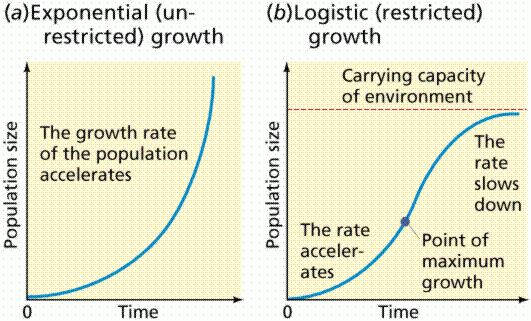 Malthus did not foresee: _______________________________________________________________ ____________________________________________________________________________________________________________________________________________________________________________________________________________________________________________________________________________________________________________________________________________________ Jean Antoine Condorcet: _______________________________________________________________ __________________________________________________________________________________________________________________________________________________________________________Esther Boserup argued: ________________________________________________________________ __________________________________________________________________________________________________________________________________________________________________________Population Policies: Essentially the stances governments can take on population: ___________________________________       _________________________________________________________________________       ________________________________________________________________________      _________________________________________________________________________       _________________________________________________________________________       ________________________________________________________________________      _____________________________________Role of Women in Society: _____________________________________________________________ _______________________________________________________________________________________________________________________________________________________________________________________________________________________________________________________________(pro natalist policies: ___________________________________________________________________ __________________________________________________________________________________________________________________________________________________________________________anti- natalist: _________________________________________________________________________ __________________________________________________________________________________________________________________________________________________________________________Population policies that encourage large families and raise the rate of natural increase______________________________________________________________________________________________________________________________________________________________________________________________________________________________________________________________________________________________________________________________________________________________________________________________________Restrictive Policies population policies that attempt to reduce the natural increase rate__________________________________________________________________________________________________________________________________________________________________________________________________________________________________________China’s One Child Policy Effects______________________________________________________________________________ ______________________________________________________________________________________________________________________________________________________________________________________________________________________________________________________________________________________________________________________________________________________________________________________________________________________________________________________________________________________________________________________________________________________________________________________________________________________________________________________________________________________________________________________________                                                                      World Death RatesEpidemiological Transition Model Stages: The predictable stages in disease and life expectancy that countries experience as they develop. / They correspond with the stages of the DTMPandemics, they are still a thing. Are we Ready?______________________________________________________________________________ _____________________________________________________________________________________________________________________________________________________________________________________________________________________________________________________________________________________________________________________________________________________________________________________________________________________________________________________________________________________________________________________________________________________________________________________________________________________________________________________________________________________________________________________________Stage 5:______________________________________________________________________________ _____________________________________________________________________________________________________________________________________________________________________________________________________________________________________________________________________________________________________________________________________________________________________________________________________________________________________________________________________________________________________________________________________________________________________________________________________________________________________________________________________________________________________________________________Additional Notes:________________________________________________________________________________________________________________________________________________________________________________________________________________________________________________________________________________________________________________________________________________________________________________________________________________________________________________________________________________________________________________________________________________________________________________________________________________________________________________________________________________________________________________________________________________________________________________________________________________________________________________________________________________________________________________________________________________________________________________________________________________________________________________________________________________________________________________________________________________________________________________________________________________________________________________________________________________________________________________________________________________________________________________________________________________Characteristic                      Description                 ExampleExtreme ClimateExtreme reliefExtreme RemotenessInfertile Land                Characteristics of MDC’s               More Developed Countries                Characteristics of MDC’s               Less Developed CountriesStages:       Stage 1     Stage 2    Stage 3     Stage 4     Stage 5Birth Rates and Death ratesExamplesBirth RatesDeath RatesNatural IncreaseReasons for changes in Birth RateReasons for changes in Death Rate                   Immediate Effects                        Long Term EffectsFactor1. High Stationary2. Early Expanding3. Late Expanding4. Low Stationary5. DecliningBirth ratesDeath RatesPopulation ChangeExamples TodayPopulation Structure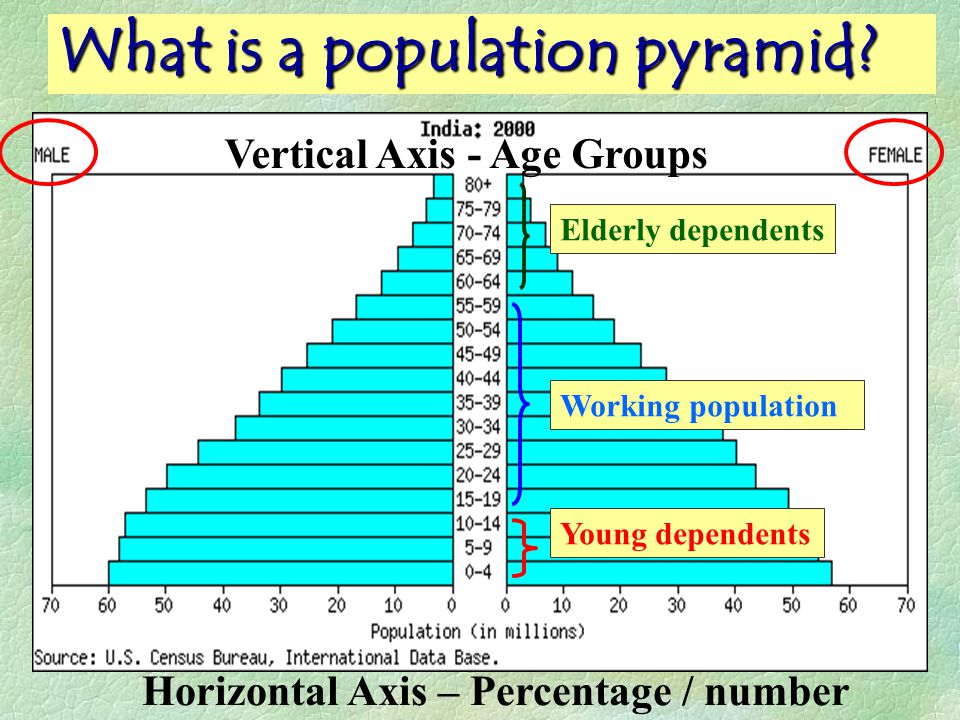 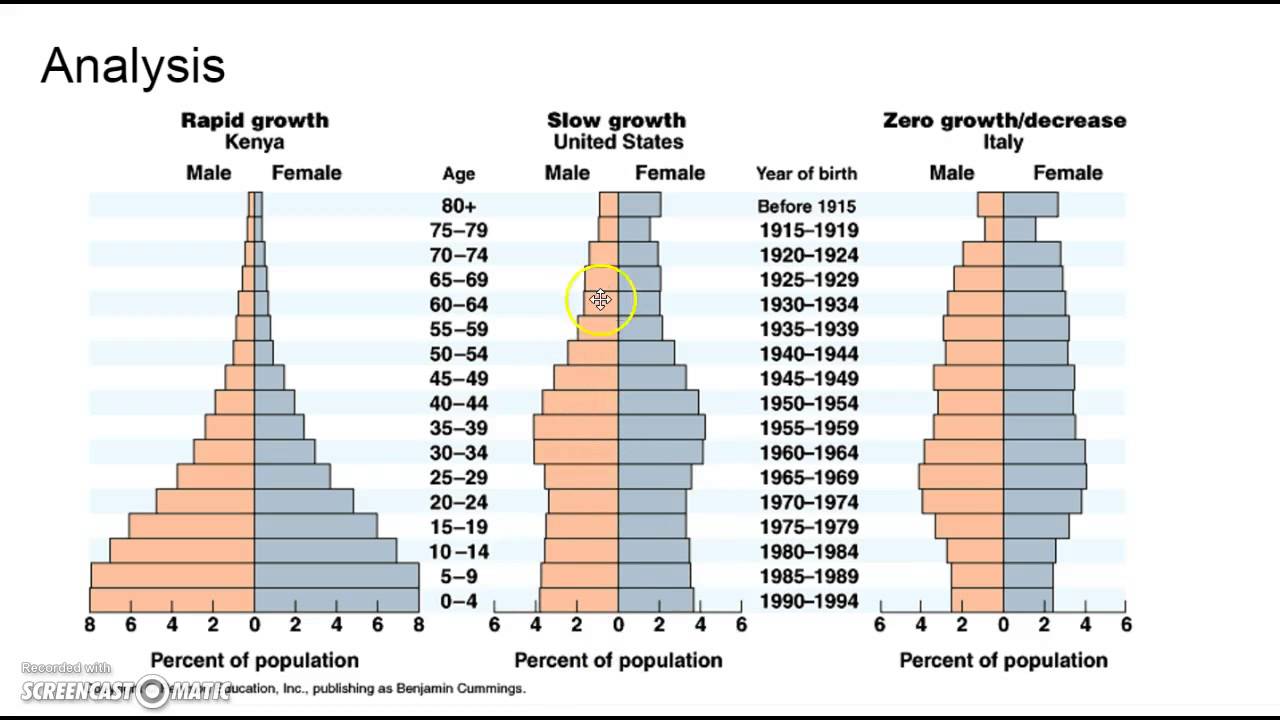                   Top Causes of Death 1900            Top Causes of Death 2010         Stage                       DescriptionEffects of Population1. Pestilence and Famine2. Receding Pandemics3. Degenerative and Human Created Diseases 4. Delayed Degenerative Diseases5. Reemerging of Infectious and Parasitic Diseases